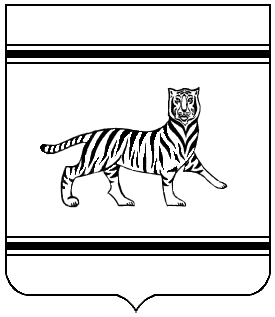 Муниципальное образование «Полевское сельское поселение»Октябрьского муниципального районаЕврейской автономной областиАДМИНИСТРАЦИЯ  СЕЛЬСКОГО ПОСЕЛЕНИЯПОСТАНОВЛЕНИЕ27.05.2019									            №  33с. ПолевоеО внесении изменений в постановление администрации сельского поселения от 19.01.2017 № 15 «Об установлении оплаты труда работников, замещающих должности, не являющиеся должностями муниципальной службы в администрации Полевского сельского поселения»В соответствии с Трудовым Кодексом Российской Федерации, решением Собрания депутатов от 01.11.2011 № 231 «Об утверждении Положения «Об оплате труда работников, замещающих должности, не являющиеся должностями муниципальной службы в администрации Полевского сельского поселения»,  администрация сельского поселения ПОСТАНОВЛЯЕТ:Размеры должностных  окладов  работников, замещающих должности, не являющиеся должностями муниципальной службы в администрации Полевского сельского поселения изложить в следующей редакции:«Размерыдолжностных  окладов  работников, замещающих должности, не являющиеся должностями муниципальной службы в администрации Полевского сельского поселенияРазмеры должностных  окладов  работников, замещающих должности, не являющиеся должностями муниципальной службы в администрации Полевского сельского поселения устанавливаются с 01.05.2019 года с учетом всех принятых ранее постановлений администрации сельского поселения о повышении размеров базовых окладов, ставок заработной платы.Абзац второй пункта 2.2. изложить в следующей редакции:«Выплата за интенсивность и высокие результаты труда производится ежемесячно:- в размере до 150 процентов от должностного оклада для водителя;
         - в размере до 140 процентов от должностного оклада для механика;
         - в размере до 170 процентов должностного оклада для уборщиков служебных помещений;- в размере до 130 процентов для специалиста  по технической поддержкеПоказатели эффективности деятельности работников Положения о видах, размерах, порядке и условиях выплат компенсационного и стимулирующего характера работникам, замещающих должности, не являющиеся должностями муниципальной службы в администрации Полевского сельского поселения дополнить пунктом следующего содержания:3. Контроль за исполнением настоящего постановления оставляю за собой.4. Опубликовать настоящее постановление в средствах массовой информации. 5. Настоящее постановление вступает в силу после дня его официального опубликования и распространяется на правоотношения возникшие с 01.05.2019 года.Глава администрации сельского поселения                                                                     А.П. ПерминНаименование  должностиРазмер  должностного  оклада (в  рублях)Механик4410Водители автомобилей4170Уборщик служебных помещений3850Системный администратор, специалист по технической поддержке31125Специалист по технической поддержкеСоблюдение трудовой дисциплины и надлежащее исполнение должностных обязанностей, своевременное размещение информации на сайте205Специалист по технической поддержкеКачество выполняемой работы и профессионализм;105Специалист по технической поддержкеСоблюдение норм и правил охраны труда и противопожарной безопасности.105Специалист по технической поддержкеОтсутствие травматизма.10            